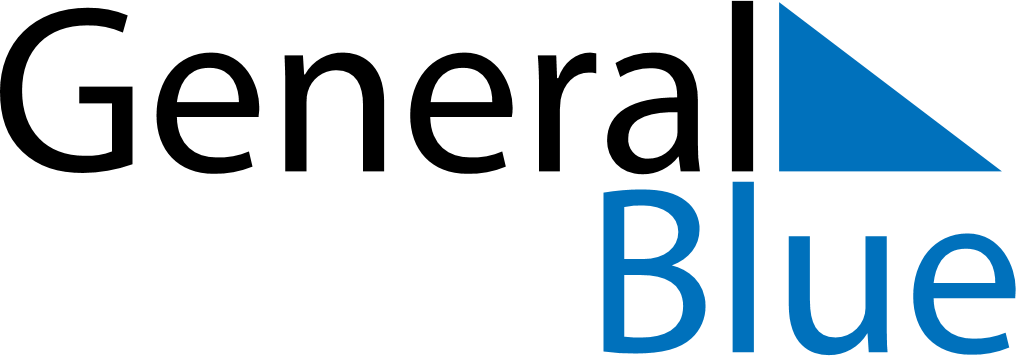 Weekly CalendarFebruary 1, 2021 - February 7, 2021Weekly CalendarFebruary 1, 2021 - February 7, 2021Weekly CalendarFebruary 1, 2021 - February 7, 2021Weekly CalendarFebruary 1, 2021 - February 7, 2021Weekly CalendarFebruary 1, 2021 - February 7, 2021Weekly CalendarFebruary 1, 2021 - February 7, 2021Weekly CalendarFebruary 1, 2021 - February 7, 2021MondayFeb 01MondayFeb 01TuesdayFeb 02WednesdayFeb 03ThursdayFeb 04FridayFeb 05SaturdayFeb 06SundayFeb 07AMPM